 «НАДЕЖДА»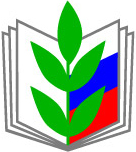 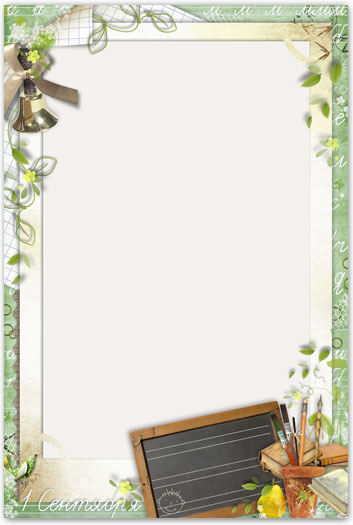                                 www.profobr.sibciti.ru www.proshkolu.ru/org/18-haragun/www.schol18haragun.ucoz.ru                                           www.nsportal.ru/nadezhda profsoysnaya yacheika mbou sosh №18.ruДесять причин, чтоб вступить в профсоюз найти совсем не сложноЛишь в профсоюзе ты защищен крепко, неприложноЮристы лучшие тебе законы все расскажут, права, обязанности ваши, доступно так покажутПомогут выиграть суды, защиту обеспечат, ты только в профсоюз вступи, там как родного встретятА если вдруг беда пришла, иль вас настигло горе, вы с профсоюзом не одни, а вместе сдвинем горыИ в праздник вместе веселей, подарки каждый любитТак много разных здесь идей, для тех, кто с нами будет!Первичная профсоюзная организация «Надежда» МБОУ СОШ №18 с.Харагун